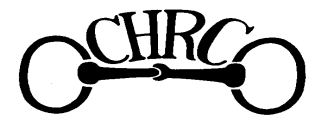 CHALFONT HEIGHTS RIDING CLUB  Affiliated to the BRITISH HORSE SOCIETY  FOUNDED NOVEMBER 1978Open Club Show Sunday 18th Sept 2022At Chenies Manor, Chenies, Hertfordshire WD3 6EP (5 min from J18 M25 )By kind permission of The MacLeod Matthews FamilyIncluding our own In Hand Championship and Morning and Afternoon Ridden Championship with Sashes & Champion Rosettes for Winners and Reserve’sSponsored by “Bunns Catering” “Classes for everyone”Pre Entries close Wed 14th Sept 2022 on My riding lifeEntry Secretary: Miss R Walker   Rebecca99Walker@Yahoo.co.uk164 Coates Way, Garston, Watford, Herts WD25 9PEPhotographers on the day- Catch It Quick    First Aid present **Bunns Catering in attendance www.Chalfontheightsridingclub.com07802 436696 / 07739 514570  Rebecca99Walker@Yahoo.co.ukChalfont Heights RC Show RULES AND CONDITIONSAN INDIVIDUAL SHOW will be required for all showing classes unless stated otherwise.TIMINGS are approximate. It is the rider’s responsibility to check if the classes are running to time. The organisers will not be liable should class times clash. COMPETITORS WILL NOT BE PERMITTED TO LEAVE AND RE-ENTER THE RING WITHIN THE SAME CLASS OTHER THAN FOR HEALTH AND SAFETY REASONS. NO EXCEPTIONS.If a rider has a fall in either of the Show jumping rings they will not be permitted to remount in the ring and will be asked to leave the ring immediately to be checked over by the first aider in attendance.A PONY is defined as 14.2hh and below, a HORSE is defined as exceeding 14.2hh.STALLIONS must be handled by persons 18 years and above and identified with a white ribbon in the tail and a disc on the bridle. Only permitted to enter Class 26. Must leave the showground after this classROSETTES to 6th place and Keeper Trophies collected from the secretary when you present your rosette and class card ENTRIES will close prior to the closing date if full. PRIORITY entry will be provided to club members where possible.HORSES & PONIES must be 4 years and above to take part in RIDDEN AND IN HAND classesYoung stock may only compete in Class 26 and 27HEALTH & SAFETY The Organisers of this event have taken reasonable precautions to ensure the Health & Safety of everyone present.  For these measures to be effective everyone must take all reasonable precautions to avoid and prevent accidents occurring and obey the instructions of the Organiser and all Officials and Stewards.Make sure any elderly relatives who are spectating are in a safe place away from any horse walk ways or warm up areasLIABILITY The Owners/Organisers will not accept any responsibility for any accident injury illness or loss of property howsoever causedHARD HATS to BSI standard PAS 015:1998 or 2011/VG1 01.040: 2014-12 provided they are BSI Kitemarked must be worn at all times whilst mounted with harness in place. CORRECT FOOTWEAR must be worn when mounted.DOGS must be kept on leads at all times.CHILDREN & PUSHCHAIRS must be kept away from practice areas and collecting rings.Walk way signs for horses/pedestrians MUST be adhered to VACCINATION CERTIFICATES it is expected that all equines brought onto the showground have current vaccination certificates for equine influenza.Horses passports should as standard be carried with any horse/pony when travellingREFUNDS for entry fees only refunded on production of a valid vet or doctor’s certificate.OBJECTIONS must be made in writing within 15 minutes of the end of the class with a £10.00 deposit, which will be forfeit if the objection is over-ruled.RESERVATION The organisers reserve the right to cancel any class if deemed necessary and to refuse an entry without having to state the reason.LITTER must be taken home, and horse-boxes must not be mucked out on the premises.FOUL Language and abusive behaviour will not be tolerated.The Judge’s decision is FINAL.MEMBER’S CHALLENGE TROPHIES will be awarded at the AGM. They remain the property of CHRC. Challenge trophies must be returned by 1 sept 2022 in the condition received, or recipient will be liable for the cost of replacement. PLEASE REMEMBER THAT ALL OUR HELPERS ARE VOLUNTEERS Quick Reference Timetable for all classesContact Details:Phone 07802 436696     Email : Rebecca99Walker@yahoo.co.ukWeb site : www.Chalfontheightsridingclub.comRing 1 –Show Jumping Ring Coloured fences (no lead rein)9am 	CLEAR ROUND 30/40cm     £5 per ticket payable at the Secretary tickets will be limited	An entry form will need to be completed and first Aid paidClasses 1, 2 & 3. 6&7 will run under Table A5 rules. On completion of a clear round competitors will, without leaving the ring and on a signal from the judge, jump a further timed, shortened course	SECTION A: Ponies 14.2hh and under     SECTION B: Horse                                                    Starting at 10am prompt CLASS 1   30cm jumpingCLASS 2  40cm jumping CLASS 3	50cm jumping	CLASS 4	Run & Ride	One round each against the clock	Rider and their horse/pony then different runner to do one roundNot before 1pmCLASS 5   Clear round  50/60cm   ticket only bought at secretary numbers limited  CLASS 6	60cm JumpingCLASS 7	70cm jumping 		Ring 2 – Beginners Show Jumping Ring – Rustic Fences only9am 	MINI CLEAR ROUND – £5 per ticket payable at the Secretary tickets will be limited	An entry form will need to be completed and first Aid paid10am Start	All classes in this ring are open to Juniors and Seniors	Judged under A5 rules, one round timed Riders may be led. No spurs.   Classes 8.9.10.12.13       SECTION A: Lead rein/ assisted   SECTION B: Ridden/ non-assistedCLASS 8	TINY TOTS BEGINNERS JUMPING ‘poles on the ground’	CLASS 9	 NURSERY STAKES ‘cross poles’CLASS 10	 PETER PAN BEGINNERS JUMPING 30cm Not Before 1pmCLASS 11	 Run & Ride 30cm        One round each against the clock	Rider and their horse/pony then different runner to do one roundCLASS 12	 BEGINNERS JUMPING 30/40cm		SECTION A: Lead rein/ assisted   SECTION B: Ridden/ non-assistedCLASS 13 IMPROVERS JUMPING 40/50 cmBunns Catering  Sponsor of our Showing ChampionshipsAll Events covered	+   5 star food   * Can attend at short Notice  *All relevant paperwork  Public Liability and Hygiene certifiedEmail Bunnscatering@googlemail.com       phone   07825 398200Ring 3 – Ridden Showing Ring9.30am Start     CHAMPIONSHIP FOR ALL PLACED 1st & 2nd IN  RIDDEN SHOWING CLASSES 16-25 
Sponsored by Bunns CateringLead reins only allowed in Class 14CLASS 14	 BEST TURNED OUT Mounted  Walk Only. To be judged on horse and rider. Horses and Ponies of all heights and ages	Can be on lead rein. Any suitable bitCLASS 15   NOVICE RIDDEN SHOWING 	RIDER NEVER to have been placed in any showing class	 Walk & Trot only, can canter in individual show Class split if entries a) Ponies b) HorsesCLASS 16 RIDDEN COLOURED/ ODD COLOURED 		       1st & 2nd qualify for CHRC Champ		Open to Horses and Ponies.      Classes will be split if numbers permit as follows	    Section A Coloured– *	Skewbald and Piebald      Section B Odd Coloured - 	*Palominos, duns, appaloosas, roans, spots,paints &creams, CLASS 17  RIDDEN HUNTER    					      1st & 2nd qualify for CHRC ChampJUDGE MAY RIDE. Open to horses 15hh and above. Judged on 25% each manners, performance, conformation and individual show.CLASS 18 FOREIGN BREEDS	             			1st & 2nd qualify for CHRC Champ		Any breed that is not native to the UK. Pure and Part bred. Open to registered and unregisteredCLASS 19 PONY CLUB PONY/RIDING CLUB HORSE 		 1st & 2nd qualify for CHRC ChampAll-rounders suitable for pony club/ riding club activities. May be asked to jump a small fence. Class will be split if sufficient entries. Any suitable bit.Section A Ponies/ Horses not exceeding 153cm and rider under 25			Section B Horses 153cm(15hh) and overMORNING CHAMPIONSHIP 1ST AND 2ND FROM CLASSES 16-19Not before 2pmCLASS 20 RIDDEN VETERAN      					    1st & 2nd qualify for CHRC Champ 	 Open to horses and ponies 15 years and over. Riders any age. No lead reinsCLASS 21	RIDDEN MOUNTAIN AND MOORLAND    		    1st & 2nd qualify for CHRC Champ		SECTION A: Large Breeds 	SECTION B: Small Breeds	No lead reins permitted. Registered and Un-Registered. 	CLASS 22  RIDDEN COB   					          1st & 2nd qualify for CHRC Champ  	 INCLUDING MAXI COBS 	Cobs can be shown hogged, plaited or unplaited Class will be split between Cobs and Maxi	Horse over 148cm but not exceeding 155cm. Maxi Cob Exceeding 155cm if sufficient entries CLASS 23 FAMILY HORSE/PONY   				1st & 2nd qualify for CHRC ChampHorses and Ponies of all heights, types and size. Suitable to be ridden by all members of the family. To be shown in snaffle bridleCLASS 24  RIDDEN RESCUE   					      1st & 2nd qualify for CHRC ChampOpen to horses and ponies, They should be registered with one of the following charities, Redwings, World Horse Welfare, HAPPA, RSPCA or the Blue cross. A copy of the loan agreement should be brought with the competitor.CLASS 25 BEST RIDER  					              1st & 2nd qualify for CHRC Champ           	Horses and Ponies of al heights types and ages                   Any suitable bit    Class may be spilt if sufficient numbersAFTERNOON RIDDEN CHAMPIONSHIP 1ST AND 2ND FROM CLASSES 20-25Ring 4  In-Hand Showing inc Youngstock9.30am Start  CHAMPIONSHIP FOR ALL PLACED 1st & 2nd IN ALL IN HAND  CLASSES 28-33Sponsored by Bunns Catering*Please note - Young stock are asked to leave the show ground after Class 27. Stallions only allowed to enter Class 26 *Class 26	Young stock		Open to mares, Geldings and Stallions. Stallions must be handled by someone over 18yrs 	Stallions have to be shown in a bit with reins or lead rope with a minimum length of 2.5m,   also need Stallion disc displayed on bridle and a white ribbon in the tail. 		Section a – Yearlings for youngstock born in 2021	      Section b – Two-year-olds for youngstock born in 2020	      Section c – Three year olds for youngstock born in 2019CLASS 27  BEST CONDITION 	 SECTION A: Grass Kept   SECTION B: Stable Kept CLASS 28	 IN HAND M& M SMALL & LARGE BREEDS               1st & 2nd qualify for CHRC Champ       	 SECTION A: Small Breeds 	SECTION B: Large Breeds Registered and Un-Registered. CLASS 29 IN-HAND Veteran					     1st & 2nd qualify for CHRC Champ                  Open to horses 15hh and aboveCLASS 30	 IN-HAND Hunters and COBS / MAXI COBS                    1st & 2nd qualify for CHRC Champ	Cobs can be shown hogged, plaited or unplaited Class will be split between Cobs and Maxi	Horse over 148cm but not exceeding 155cm. Maxi Cob Exceeding 155cm if sufficient entries CLASS 31	 IN-HAND COLOURED/ ODD COLOURED                1st & 2nd qualify for CHRC Champ                          For Skewbald, piebald, palominos, duns, appaloosas, roans, spots, paints and creams 	Horses/Ponies all heights                 CLASS 32 FOREIGN BREEDS	             			1st & 2nd qualify for CHRC Champ		Any breed that is not native to the UK. Pure and Part bred. Open to registered and un registeredCLASS 33  IN HAND RESCUE   					      1st & 2nd qualify for CHRC ChampOpen to horses and ponies, They should be registered with one of the following charities, Redwings, World Horse Welfare, HAPPA, RSPCA or the Blue cross. A copy of the loan agreement should be brought with the competitor.Class 34  Young Handler 					          1st & 2nd qualify for CHRC Champhandler 11 years and under    b)  handler 12 years to 18 yearsWill be judged on the handlers ability to show the horse/pony to the best advantage and neatness of dress of handlerIN HAND CHAMPIONSHIP –Open to all horses and ponies 1st or 2nd in classes 28-34 excluding StallionsNot to start before 2PM CLASS  35    In Hand Prettiest MareCLASS  36   In Hand Handsomest Gelding Class 37	Lead Rein Open to mares and Geldings not exceeding 122cm (12h) Ponies may be shown plaited or non-plaited. To be shown in a snaffle bridle with the lead rein attached to the noseband only 	Children must be 3 yrs. or older, but not to have reached their 9th birthdays on 1st Jan 2022                                                                                                                                                                                                                                                                                                                                                                                                                                        Class 38	First Ridden 	Open to mares and geldings not exceeding 128cm (12.2h) Ponies may be shown plaited or non	Rider not to have reached their 11th birthday on 1st January 2022	They will not be asked to canter togetherPlease NOTE – Entries on the day will be CASH ONLY. No card payments accepted. Pre-Entries through My Riding LifeCHALFONT HEIGHTS RIDING CLUB ENTRY FORM        OPEN SHOW 18th Sept 2022Address:Telephone Number:                                                          	     Email: …………………………………………………..I have read, understood and agreed to the rules and conditions as laid out in the schedule. Parent /Guardian Signature needed if under 18Signed:   						Date:2022 ENTRY FEE Classes: 1-4 & 6-7 Coloured Jumping Ring    		MEMBERS £7.00	Non MEMBERS £9.00    Classes 8-13 Beginners Jumping   				MEMBERS £6.00	Non MEMBERS £8.00Classes 14-25 and 26-34(In hand) 				MEMBERS £7.00	Non MEMBERS £9.00Classes 35-36 Fun Classes					£5 each Classes 37-38 Lead Rein/First Ridden			MEMBERS £7.00        Non Members £9.00ENTRIES ON THE DAY IF SPACE PERMITS £1 EXTRA.Entries on the day CASH ONLY. There will be no card payments accepted.Pre-entries to be made on My Riding LifeRing 1Coloured fences JumpingRing 2RusticBeginners JumpingRing 3RiddenShowingRing 4In handShowing9amClear roundLimited ticket9amMini Clear round9.30am9.30am130cm S/J8Tiny Tots(Poles on the floor)1415Best Turned OutNovice Showing26Youngstera – yearlingb- 2 yr oldsc- 3 yr olds2   340cmSJ50cm SJ9Nursery Stakes(Cross Poles)161718Ridden ColouredRidden Hunter Foreign breeds272829Best ConditionM&M Veteran  4Run & Ride40/50cm10Peter Pan1’ – 1’319PCP/RCHMorning Champ303132Hunter/Cobs Coloured Foreign breeds5Not before1pmClear round50/60cmTicket only11Not before    1pm Run & Ride202122Not before 2pmRidden Veteran M & M’sCobs3334Rescue Young HandlerIn Hand Champs660cm12Beginners1’3’’ – 1’6’’Run & Ride23Family Horse/PonyNot before 2.00pm7       70cm13Minimus1’6 – 2’0’’2425Ridden RescueBest Rider        Afternoon Championship35363738Fun classesPrettiest MareH/ Gelding Lead rein ridden First riddenChenies Manor HouseChenies , Buckinghamshire, WD3 6ER01494 762888(M25 – Ext 18 – A404 towards Amersham)OPENFrom 6th April – October inclusive Every Wednesday & Thursday and groups by appointment & Bank Holiday Mondays 2-5pmVisit this Historic House, a great favourite of Queen Elizabeth 1 and Henry VIII.An ideal location for gardening, photography & history group visits. Five acres of enchanting gardensincluding a sunken, white, physic & kitchen garden.Delicious Home made Teas – Shop – Plants for salewww.cheniesmanorhouse.co.ukCLASS NOSECA,B CRIDER NAMERIDER AGEHORSE NAMEHORSE HEIGHTHORSE BREEDHORSE AGECHRC MEMBERYES/NOFEEFirst Aid£3.00TOTAL